แบบฟอร์มขอเข้าภายในอาคารคณะสังคมศาสตร์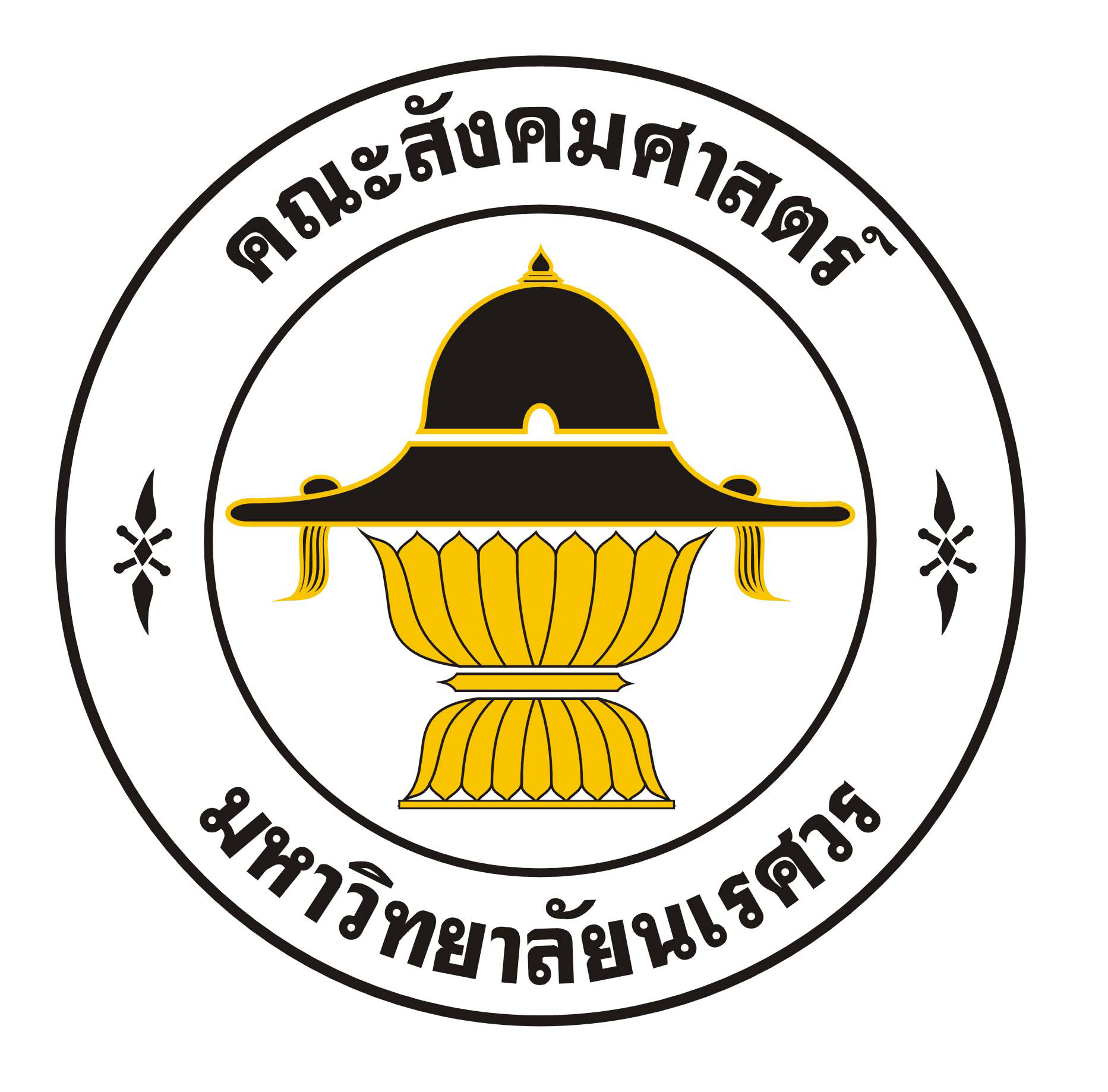 คณะสังคมศาสตร์  มหาวิทยาลัยนเรศวรคำชี้แจง 1. กรุณากรอกแบบฟอร์มการขอเข้าภายในอาคารคณะสังคมศาสตร์ เพื่อเป็นการเก็บสถิติจำนวนผู้เข้า-ออก      คณะสังคมศาสตร์ ในช่วงสถานการณ์การแพร่ระบาดของโรคติดเชื้อไวรัสโคโรนา 2019 (COVID-19) 2. แบบฟอร์มนี้ใช้ในกรณีที่บุคคลภายนอกหรือบุคลากรคณะสังคมศาสตร์มีความประสงค์จะเข้าภายในอาคาร    คณะสังคมศาสตร์ ทั้งนี้ ท่านต้องไม่ได้เดินทางไปยังจังหวัดที่กำหนดเป็นพื้นที่ควบคุมสูงสุดตามคำสั่งศูนย์บริหารสถานการณ์การแพร่ระบาดของโรคติดเชื้อไวรัสโคโรนา 2019 (โควิด -19) ที่ 1/2564 (28 จังหวัด ตามเอกสารแนบ)  ชื่อ - สกุล ................................................................................สถานะ / ตำแหน่ง.......................................................หน่วยงาน  …………………………………………………………………..…………....โทรศัพท์........................................................................ในช่วงวันหยุดเทศกาลปีใหม่ 2564 ที่ผ่านมา ข้าพเจ้า    ไม่ได้เดินทางไปต่างจังหวัด     เดินทางไปจังหวัด(ระบุ)...................... 	ในการนี้ ข้าพเจ้าจึงขออนุญาตเข้าภายในอาคารคณะสังคมศาสตร์ มหาวิทยาลัยนเรศวร ในวันที่…......เดือน.............. พ.ศ................ระหว่างเวลา..................................................... เหตุผลและความจำเป็น (โปรดระบุ)........................................................................................................................................................................................................................................................................................................................................................................................................................................................................................................................................................................................................................................................					           (ลงชื่อ)..............................................................(ผู้ขออนุญาต)                            					                 (…......………...........…………………………………)		                             						         วันที่………………….……..….…….…........                 สำหรับเจ้าหน้าที่						ความเห็นของผู้บังคับบัญชา   ด้วย .......................................................................ขออนุญาตเข้าภายในอาคารคณะสังคมศาสตร์ มหาวิทยาลัยนเรศวร  ในวันที่….........เดือน..........................พ.ศ. ...............ระหว่างเวลา..................................................เนื่องจาก.........................................................................................................................................................................................................................................................................(.........................................................)  ตำแหน่ง............................................................              วันที่......................................บัญชีรายชื่อจังหวัดที่กำหนดเป็นพื้นที่ควบคุมสูงสุดแนบท้ายคำสั่งศูนย์บริหารสถานการณ์การแพร่ระบาดของโรคติดเชื้อไวรัสโคโรนา 2019(โควิด-19)ที่ 1/2564 ลงวันที่ 3 มกราคม พ.ศ. 2564------------------------------------------------------------------------------------------------------------------------------------------1. กรุงเทพมหานคร
2. จังหวัดกาญจนบุรี
3. จังหวัดจันทบุรี
4. จังหวัดฉะเชิงเทรา
5. จังหวัดชุมพร
6. จังหวัดชลบุรี
7. จังหวัดตราด
8. จังหวัดตาก
9. จังหวัดนครนายก
10. จังหวัดนครปฐม
11. จังหวัดนนทบุรี
12. จังหวัดปทุมธานี
13. จังหวัดประจวบคีรีขันธ์
14. จังหวัดปราจีนบุรี
15. จังหวัดพระนครศรีอยุธยา
16. จังหวัดเพชรบุรี
17. จังหวัดราชบุรี
18. จังหวัดระนอง
19. จังหวัดระยอง
20. จังหวัดลพบุรี
21. จังหวัดสิงห์บุรี
22. จังหวัดสมุทรปราการ
23. จังหวัดสมุทรสงคราม
24. จังหวัดสมุทรสาคร
25. จังหวัดสุพรรณบุรี
26. จังหวัดสระแก้ว
27. จังหวัดสระบุรี
28. จังหวัดอ่างทอง